Evaluationsbogen						       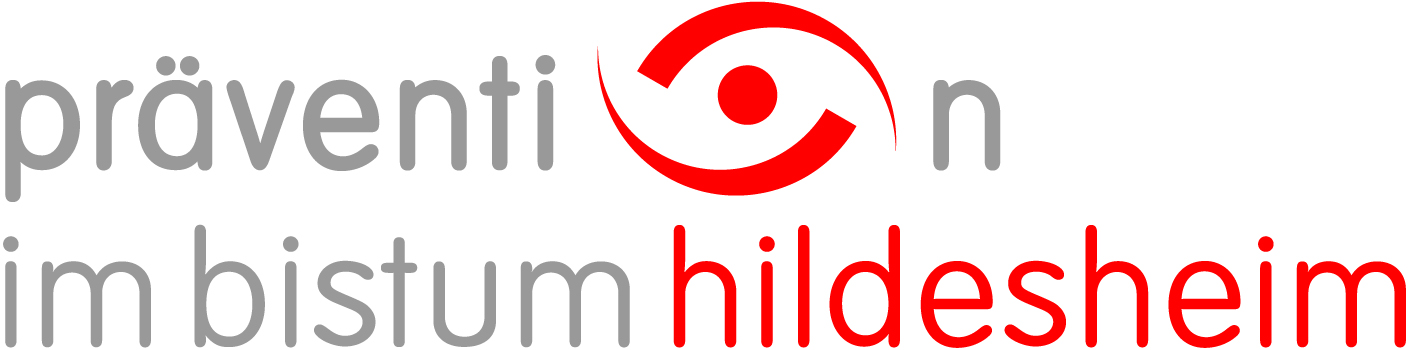 Sehr geehrte Teilnehmer/-innen,
um unsere Schulungen weiterhin zu verbessern, bitten wir Sie, sich ein paar Minuten Zeit zu nehmen und diesen Evaluationsbogen auszufüllen. Die Auswertung erfolgt selbstverständlich anonym. Wir freuen uns über Ihre Rückmeldung!Dauer:		6 h		12 hZielgruppe:…………………………………Termin:……………………………………..Tagungsort:………………………………..Referent/innen…………………………….	    	Trifft  zu               1	   2	   3	   4	   5	Trifft nicht zu	    Aussage								   Anmerkung/BegründungIch habe durch die Inhalte der	Schulung Neues erfahren.Ich bin zufrieden mit denThemen und Inhalten dieserSchulung.Ich habe nun das Gefühl einbesseres Verständnis für dasThema zu haben.Ich fühle mich gestärkt im Umgang mit dem Thema„Sexualisierte Gewalt“.Ich hatte die Möglichkeit eigeneFragestellungen, Problemeund Wünsche einzubringen.Ich bin zufrieden mit derfachlichen Kompetenz derReferenten/-innen.		Trifft  zu               1	   2	   3	   4	   5	Trifft nicht zuIch bin zufrieden mit dermethodischen Kompetenz derReferenten/-innen.Ich fand die Fortbildungsatmosphäreangenehm.Ich bin mit der Zusammensetzung der Teilnehmer/innen zufrieden.Ich finde die Zeitstruktur gut gewählt.Die gegebenen Arbeitsräumefür die Schulungen sind für dieUmstände gut geeignet.Die Atmosphäre, und Verpflegung des Hausesist ansprechend.Die Organisation dieser Schulung verlief gut.Ich würde diese Schulungweiterempfehlen.Was hat Ihnen besonders gut gefallen?…………………………………………………………………………………………………………………………………………………………………………………………………………………………Was hat Ihnen nicht so gut gefallen?…………………………………………………………………………………………………………………………………………………………………………………………………………………………Haben Sie Verbesserungsvorschläge?…………………………………………………………………………………………………………………………………………………………………………………………………………………………Haben Sie weitere Fragen zum Themenbereich „Prävention von sexualisierter Gewalt“?…………………………………………………………………………………………………………………………………………………………………………………………………………………………Vielen Dank für ihre Hilfe!                                                            